CENTRE TOWNSHIP BOARD OF SUPERVISORSFEBRUARY 6, 2024    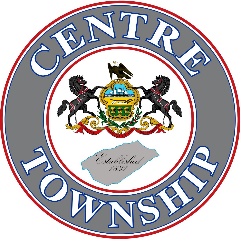 REGULAR MEETING  MINUTESCALL MEETING TO ORDERThe Centre Township Board of Supervisors held their regular meeting on Tuesday, Februrary 6, 2024. Chairman Colin Reynolds moved to call the meeting to order at 7:00 pm, Also present were Supervisor Ricky Burkholder Jr., Vice Chairman Jason Kelly and Secretary Diana McPherson, solicitor Linus Fenicle, SEO Herb StonerPLEDGE ALLEGIANCE TO THE FLAGPledged allegiance to the flag.APPROVAL OF MINUTES & TREASURERS REPORTVice-chairman Kelly moved to approve the January 2 regular meeting minutes as presented to the board, Supervisor Burkholder seconded the motion, motion carried.Supervisor Burkholder moved to approve the January 2 Re-organization minutes as presented to the board, Chairman Reynolds seconded the motion, motion carried.Supervisor Burkholder moved to approve the treasurer’s report as presented to the board, Vice-chairman Kelly seconded the motion, motion carriedVISITORSA list of visitors can be obtained at the Township office.ROAD REPORTHope Road Project – UpdateNothing new to report on Hope RoadBoose Road Project – UpdateWorking on bid packets to send out- DSA must be done by September 1Storm/Accident Damage ReportJanuary we were out plowing on the 6,9,16,19, and 20th used salt and cindersThere were trees down yesterday that we had to take care of Royer Road has been closed for 3 days until Brite Speed comes and fixes their lineStolen Stop Sign – Laurel Grove /Cold Storage Incident report #PA-2024-90677 is a stolen Stop sign that was reported to the State PoliceQuarry Blasting (1/26 @ 2:30pm)They were to blast at 1:00pm then it went to 1:30pm, and they finally blasted at 2:30Hawbaker sent the blasting video to us to keep on file SUBDIVISION AND LAND DEVELOPMENTCT-2022-3 D&J Pallet, Land DevelopmentConditional approval recommended by Planning on 1/30/23 - Tabled at BOS meeting on 2/7/23 - Pending PennDOT HOP, financial security, sign/record O&M. (NPDES was received 11/6/23). Plan extension approved at 12/5/23 BOS meeting, plan now expires on 3/31/2024.Still with planning, no actions have been takenCT-2023-2 Ickes, Subdivision Waiting for Deed of Consolidation The property owner was emailed on 12/5/2023 stating the Deed of Consolidation needs to be recorded prior to the return of her escrow.Gerald Morrison is to be doing the deed of consolidation for IckesCT-2023-3 Smeigh, Plans to subdivide 19.718 acres into 4 lots The Planning Commission recommended approval at their January 30th planning meeting. Joe Burget presented the plans at Supervisors meeting with waivers 303.1-preliminary plan, 402.7- steep slopes and 402.8- important natural habitat plan. The following are deferrals approved by planning- 402.4.O- grading plan, 402.5.C- stormwater management plan, 403.6- sediment plan, and 402.4.L proposed well locationSupervisor Burkholder moved to approve CT-2023-3 (Smeigh) plan with the above 3 waivers and 4 deferrals, Chairman Reynolds seconded the motion, the motion carriedCT-2023-4 Home Bridge Real Estate, LLC- Plan to subdivide 47.82 acres into 4 lotsPlanning Commission took no action on the plans, Burget & Assoc. to revise plans for next Planning meetingSEWER REPORTMonthly ActivityHerb Stoner from Juniata Sewer Committee (JSC) would like a copy of our 537 plan and our 10 year planHolding Tank ReceiptsI haven’t gotten a slip from anyone except Mt. Stone and Tressler’sChairman Reynolds moved to send letters to all who have not sent in receipts, Supervisor Burkholder seconded the motion, motion carriedOLD BUSINESS(ASA) Agriculture Security Area (follow-up from visitor questions made at January BOS meeting)This is saying your legal right to own the property and that we couldn’t site you because your pigs stinkPlanning Commission will need to check and make sure plans they received are not in ASA, when reviewing plansNEW BUSINESS2019 Ford 550 Emissions issues$7,000 for DPF every time it is changed, they have changed it 3 times already and the warranty will be out in 1 year.  The board does not want to have to pay that if it goes out again which seems very likelyVice-chairman Kelly moved to authorize Linus (Solicitor) to further look into the emissions, Supervisor Burkholder seconded the motion, motion carried2023 Chevy 6500 quotesThe chassis is in stock, got quotes on upfits for the truck, Levan was 57,166, Lancaster was 69,193 U.S. Municipal was 55, 654Supervisor Burkholder moved to sign with U.S. Municipal for Upfit Chairman Reynolds seconded the motion, motion carriedOrdinance violations25 Barn Drive has trucks sitting around, need to send them a letter, a lot of trash and junk sitting around, let them know we have spring clean up on May 17 & 18 they can bring their junk, pictures will be taken to go with propertiesChairman Reynolds moved to send letters for junk/garbage and vehicles telling them they have until one day after spring clean up to get it cleaned up, Vice-chairman Kelly seconded the motion, motion carriedFire Company 2024 invoice for Fire Protection ServicesLetting everyone know we got the Fire invoice which we pay half in June and half in DecemberQuickBooks update Quickbooks support will end in march, we need to update it.Supervisor Burkholder moved to upgrade our Quickbooks to 23/24 version, Vice-Chairman Kelly seconded the motion, motion carriedVoter Registration – 2024 building leaseChairman Reynolds moved to sign the count lease to use building for voting in 2024, Supervisor Burkholder seconded the motion, motion carriedAppoint Alternate SEOLenny Sizer refuses to be alternate SEO for Centre TownshipChairman Reynolds moved to appoint Juniata Sewer Committee as Centre Townships alternate SEO, Vice Chairman Kelly seconded the motion, motion carriedAppoint Township Representative to Juniata Sewer Committee Vice Chairman Kelly moved to appoint Rick Burkholder to be Centre Townships representative to Juniata Sewer Committee, Chairman Reynolds seconded the motion, motion carriedSalt Contract (American Rock Salt- $93.42/ton)We put in for 80 ton last year, you have to take 60% of totalSupervisor Burkholder moved to go with 80 tons for this years salt contract, Vice Chairman Kelly seconded the motion, motion carriedAppoint new member (Nathan Bragunier) to planningNathan is the Director of Public works for Susquehanna Township and would like to be on Planning CommissionSupervisor Burkholder moved to appoint Nathan Bragunier to planning commission for a 4 year term, Vice Chairman Kelly seconded the motion, motion carriedPlanning Commission 2023 Annual ReportSupervisor Burkholder moved to accept the Planning Commission’s 2023 annual report, Chairman Reynolds seconded the motion, motion carriedPennDOT scoping meeting for Perry County Maintenance FacilityPennDOT has asked for comments- the plans must come to Planning CommissionPSATS Supervisor’s Convention (April 14-17) Chairman Reynolds is interested in going to convention, held in Hershey, PASupervisor Burkholder moved to send Chairman Reynolds to PSATs Convention and to stay in Hershey for duration of convention, Vice Chairman Kelly seconded the motion, motion carriedBUILDING PERMITS TO RATIFYRatify Permit CT-1-24 Kolak-Kathryn Drive, Second story addition above attached garageChairman Reynolds moved to ratify the signing of CT-1-24 Kolak’s permit, Vice Chairman Kelly seconded the motion, motion carriedBILLSChairman Reynolds moved to pay the bills as presented to the board, Supervisor Burkholder seconded the motion, motion carriedADJOURNChairman Reynolds moved to adjourn the meeting at 7:53, Supervisor Burkholder seconded the motion, motion carried